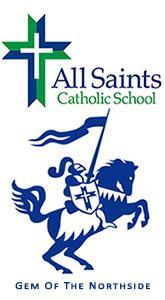 All Saints Catholic SchoolSchool Counseling 2018-19 School YearDear Parents, I am pleased to join All Saints as part-time school counselor to provide support for your child(s) personal, social, emotional and academic (as pertaining to study skills and organization) needs. Short-term counseling, small group counseling, and classroom guidance lessons will be provided. Areas of concern may include, but are not limited to: schoolwork, behavior, attitudes, friends or personal concerns. Your child may be referred to the school counselor by his/her own request, by your request, or by teacher request.  Please contact me if you have any questions or concerns regarding your child. I will be at All Saints on Tuesdays and Thursdays from 7:40 am - 3:30 pm.    All parents are asked to complete the enclosed form as soon as possible. Having this form will provide consent for me to meet with your child for immediate needs and for small group and classroom sessions.   Please feel free to e-mail me if you have questions or concerns at crystalwhitley@allsaintsric.org.  I will be happy to talk with you.Sincerely, Crystal Whitley, CAGS, MSEd, NCC				.School Counselor 						Parent/Guardian Consent FormYour permission is requested for your child to participate in conversations with the school counselor at All Saints Catholic School individually if needed and in small group and classroom sessions on topics such as forming friendships, honoring personal space, self-control, being kind and accepting, or other individual personal concerns.If in conversation, the counselor becomes aware of the following, you will be notified immediately.The student reveals information about hurting himself/herself or another person.The student or another person may be in physical danger.My child, ____________________________________________________________, has permission  to participate in conversations with the school counselor at All Saints Catholic School individually if needed and in small group and classroom sessions on topics such as forming friendships, honoring personal space, self-control, being kind and accepting, or other personal concerns.Parent/Guardian ______________________________________Date________________ This consent will be on file throughout the time that your child attends All Saints Catholic School. 